№ п/пНаименование товараЕд. изм.Кол-воТехнические, функциональные характеристикиТехнические, функциональные характеристики№ п/пНаименование товараЕд. изм.Кол-воПоказатель (наименование комплектующего, технического параметра и т.п.)Описание, значение1.Песочница Дачный домикПД-03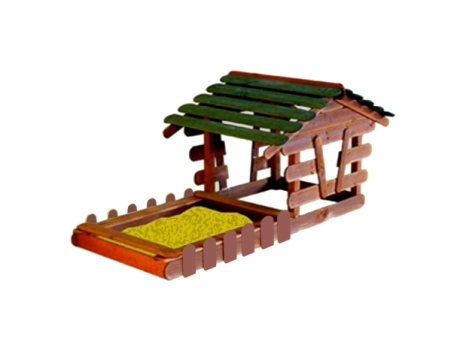 шт.11.Песочница Дачный домикПД-03шт.1Высота  (мм) 14001.Песочница Дачный домикПД-03шт.1Длина  (мм) 25001.Песочница Дачный домикПД-03шт.1Ширина  (мм)12001.Песочница Дачный домикПД-03шт.1Применяемые материалы Применяемые материалы 1.Песочница Дачный домикПД-03шт.1Каркас домикаВ кол-ве 1  шт., выполнен из доски   толщенной 40мм. Облицовочные накладки изготовлены из доски толщенной 22мм. Нижняя часть каркаса покрыта битумной мастикой с последующим бетонированием.1.Песочница Дачный домикПД-03шт.1Крыша В Кол-ве 1шт., выполнена из доски естественной влажности с покрытием антисептиком "Акватекс"1.Песочница Дачный домикПД-03шт.1Каркас песочницы В кол-ве 1 шт. Каркас изготовлен из деревянной  доски  в кол-ве 4шт естественной влажности толщиной 40мм. Каркас укрыт укрывной доской толщиной 22мм. Каркас имеет накладки в виде заборчика.1.Песочница Дачный домикПД-03шт.1МатериалыДеревянная  доска выполнена из сосновой древесины естественной влажности, тщательно отшлифованы  со всех сторон и покрыты  в заводских условиях антисептиком «Акватекс», саморезы по дереву. ГОСТ Р 52169-2012